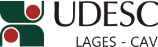 DESIGNA BANCA DE AVALIAÇÃO DE DISSERTAÇÃO DE MESTRADO EM PRODUÇÃO VEGETAL.O Diretor Geral do Centro de Ciências Agroveterinárias, no uso de suas atribuições, RESOLVE:1 - Designar os abaixo relacionados para comporem a Banca de Avaliação da Dissertação de Mestrado em Produção Vegetal intitulada “Propagação “in vitro” e aplicação de estudos preliminares com técnicas de crioterapia para obtenção de plantas de videira livres de viroses” do mestrando JEAN CARLOS BETTONI, a realizar-se no dia 19 de fevereiro de 2015, às 8 horas, nas dependências do CAV/UDESC:Drª. AIKE ANNELIESE KRETZSCHMAR – (UDESC/Lages/SC) – PresidenteDr. JOÃO PETERSON PEREIRA GARDIN – (EPAGRI/Videira/SC) – Membro externoDr. MURILLO DALLA COSTA – (EPAGRI/Lages/SC) – Membro externoDr. LEO RUFATO – (UDESC/Lages/SC) – SuplenteJoão Fert NetoDiretor Geral do CAV/UDESCPORTARIA INTERNA DO CAV Nº 002/2015, de 04/02/2015